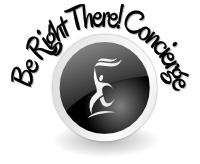 SERVICE ORDER FORMName of Individual Receiving Services:	__________________________________________		Address:			__________________________________________						__________________________________________												__________________________________________			Phone number: 		__________________________________________Date of services to be rendered:		__________________________________________Appointment, Errand, General Task              ____________________________________________________________________________________________________________________________________________________________________________________________________________________________________________________________________________________

______________________________________________________________________________

______________________________________________________________________________If applicable, provide name of business, healthcare provider, grocery store or specific information relevant to your request		____________________________________________________________________________________________________________________________________________________________________________________________________________________________________________________________________________________Pertinent medical information (i.e. food or drug allergies, diabetes, seizures, CVA, MI***_____________________________________________________________________________________________________________________________________________________________________________________________________________________________________________________________________________________________________________________________________________________________________________________________________*** We are not medical professionals.  As such, we do not offer medical advice of any kind, do not hold ourselves out to be medical professionals, and do not offer medical related services.  In the case of emergency, of course, always call 9-1-1 or immediately contact emergency medical services!